Patrizia Divina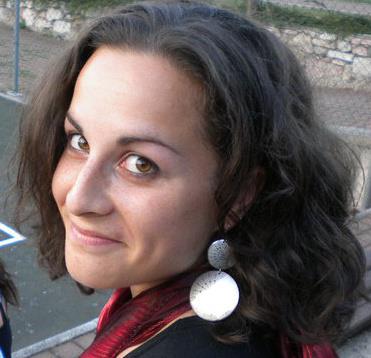 PITTURAARTI VISIVEDANZANata a: Rovereto (TN)Vive a: Brentonico (TN)Età: 34BIOGRAFIACurriculum VitaeLa sottoscritta: Divina Patrizia
Nata a: Rovereto (TN)
Data di nascita: 13-04-1982
Cittadinanza: italiana
Residente: Via Umberto I, 33, Brentonico (TN)Biografia completaLa sottoscritta: Divina Patrizia
Nata a: Rovereto (TN)
Data di nascita: 13-04-1982
Cittadinanza: italiana
Residente: Via Umberto I, 33, Brentonico (TN)Domicilio: Via Umberto I, 33, Brentonico (TN)
Telefono: 329.0204448Titoli di Studio2000-2001 Maturità: Diploma di maturità del corso di studio Design per l’ambiente c/o  Istituto d’Arte “F. Depero”, Rovereto
2005-2006 Diploma di Laurea: Accademia di Belle Arti di Verona G.B. Cignaroli (VR); Indirizzo pittorico 110/110;Attività nel campo del fumetto:
2005
Università degli Studi di Trento, via Belenzani, 12, prestazione di lavoratore autonomo occasionale come disegnatrice di vignette per il Giornale didattico e selezione di giurisprudenza sull’illecito extracontrattuale intitolato “Lex Aquilia”;2006
Università degli Studi di Trento, via Belenzani, 12, prestazione di lavoratore autonomo occasionale come disegnatrice di vignette per il Giornale didattico e selezione di giurisprudenza sul diritto dei contratti intitolato “Pacta Sunt Servanda”;Attività nel campo dell’arte e della danza:20002008Arredatrice d’interni e venditrice di oggetti di design presso Moon Design, Architettura, Rovereto (TN);2014- 2016Insegnante presso la scuola superiore serale “Pertini” di Trento, acconciatori, estetisti e falegnameriaComunicazione e linguaggio: tecniche pittoriche, disegno, ritrattistica, teoria dei colori;Arte:201629 maggio, partecipazione al concorso “Premio Arte Segantini” ad Arco in via Stranfora con 3 opere grafiche;17 giugno, partecipazione Art& Immagine città di Trento, Feste Vigiliane con 2 opere grafica/pittorica;Danza:2008-2014Forma l’associazione culturale “Mizmaar” (assieme all’insegnante Jadranka Trickovic e altre 5 ballerine)  dedita allo studio della danza orientale;2009Partecipazione allo spettacolo di “Danze orientali” presso Teatro Rosmini ideato da Jadranka Trickovic;2010Partecipazione allo spettacolo dell’Associazione Mizmaar presso Magnalonga a Besenello (TN);2010Workshop teatro-danza con Michele Abbondanza e Antonella Bertoni, “La presenza scenica”, Cid, presso Cartiera di Rovereto (TN);2010Workshop di danza orientale egiziana con Djamila Henni- Chebra (livello intermedio);2013Workshop di danza orientale egiziana con Sandra dall’America (livello intermedio);2014-2015Insegnante di danza orientale presso Associazione San Giuseppe Brione (livello base);2014Partecipazione con coreografia propria di danza orientale per Danzare la Pace nella giornata One Billion Rising for Justice, (14 febbraio 2014);2014Partecipazione con coreografia propria e di gruppo (con S. Raffaelli) ad una serata artistica presso Locanda Delle Tre Chiavi ad Isera (TN);2014Partecipazione con coreografia propria di danza orientale al Martial Arts festival Show (attestato Asi- alleanza sportiva italiana);2014Workshop Intensive Oriental dance Class egyptian Shaabi e Drum Solo;2015Partecipazione con coreografia propria e di gruppo di danze orientali alla Festa della donna, 8 marzo, presso Associazione sportive San Giuseppe, Brione;2015Workshop di danza orientale egiziana con Sara Farouk & Eman Zaki, “Postura, portamento e passione” (livello intermedio);Workshop Hilal Dance condotto da Suraya Hilal, presso CID;2015-2016Partecipazione al corso di danze africane con Alseny Bangoura;2016 Workshop con Raquia Assan e Tommy King (livello intermedio);Brentonico, 21 aprile 2016
Patrizia Divina                                      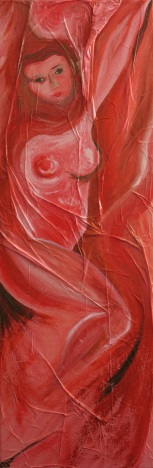 Addetta alla progettazione e disegno urbanistico, apprendista designer presso Studio d’Architettura G.A.E. di Tampieri e Tomazzoni, Rovereto (TN);2005Mostra di pittura attraverso il corso di studi con il professore Daniele Nalin, esposizione di un’opera all’Espo Caffè presso l’Accademia di Belle Arti G.B. Cignaroli, Verona;Insegnante nel laboratorio di danze mediorientali con ragazzi autistici, insegnamento degli stili mediorientali presso A.G.S.A.T Rovereto;2014